GOVERNO DO ESTADO DE SÃO PAULO SECRETARIA DE ESTADO DA EDUCAÇÃO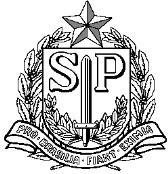 DIRETORIA DE ENSINO REGIÃO SÃO JOJÃO DA BOA VISTACIRCULAR CRAA de 29 de maio de 2023Assunto: Terceira Sessão de Escolha de Vaga de AOE-2023EDITALProcesso Seletivo Simplificado para contratação de Agente de Organização Escolar AOE - 2023Convocação para Terceira Sessão de Escolha de VagasA Comissão Especial de Contratação por Tempo Determinado CE-CTD da Diretoria de Ensino Região de São João da Boa Vista, com fundamento no inciso X do artigo 115 da Constituição Estadual/1989, na Lei Complementar nº 1.093, de 16 de julho de 2009, regulamentada pelo Decreto nº 54.682, de 13 de agosto de 2009 e de acordo com a Autorização Governamental publicada à página 3 do DOE Executivo-I de 11-02-2023 exarado no Processo SEDUC-PRC- 2022-619727, convoca os candidatos aprovados e classificados no Processo Seletivo Simplificado Regional para Contratação de Agente de Organização Escolar –2023 para a terceira sessão de escolha de vaga, para exercer a função em caráter temporário e baixa as seguintes instruções:– INSTRUÇÕES GERAIS- As vagas disponíveis destinam-se à contratação por tempo determinado, pelo prazo máximo de 12 (doze) meses.- A chamada para escolha de vaga obedecerá, rigorosamente, a ordem de Classificação Final publicada às páginas 95 a 97 do Diário Oficial do Estado de São Paulo, Executivo – I do dia 25 demarço de 2023 excluidos os candidatos já atendidos na sessão de escolha anterior ocorrida em 05-04-2023.- O candidato convocado deverá comparecer munido de Documento de Identidade (RG) e doCadastro de Pessoas Físicas (CPF) ou se fazer representar por procurador, legalmente constituído.– Está convocada uma quantidade maior de candidatos do que de vagas existentes, a fim deassegurar o preenchimento de todas as vagas no decorrer da sessão, nas hipóteses de não comparecimento ou de desistência de candidatos.- Assinada a ficha de escolha de vaga pelo candidato, não será permitida, em hipótese alguma, troca da vaga escolhida, sob qualquer pretexto.– Não haverá nova oportunidade ao candidato que após escolher a vaga e assinar a ata da escolha desistir da mesma, ainda que não tenha assinado o contrato de trabalho.- Não haverá nova oportunidade de escolha de vaga ao candidato que nãoatender à chamada no dia, hora e local determinado.- O número de vagas oferecidas aos candidatos da Lista Especial será correspondente ao cálculo de   5% das vagas existentes na Diretoria Regional de Ensino;- Iniciada a sessão, as pessoas com deficiência, constantes da Lista Especial, serão convocadas a ocupar a 5ª (quinta), a 30ª (trigésima), a 60ª (sexagésima) e 90ª (nonagésima)posição para escolha de vagas;- O candidato inscrito na condição de pessoa com deficiência concorrerá na Lista Especial etambém na Lista Geral, sendo atendido onde ocorrer primeiro.- Esgotadas as vagas reservadas, os candidatos excedentes deste processo seletivo, se houver, deverão aguardar a próxima convocação para nova sessão de escolha de vaga.- Observado o disposto no Artigo 4º da Lei Complementar 1093/2009, para ser contratado o candidato deverá preencher as seguintes condições:- estar em gozo de boa saúde física e mental;- não ser portador de deficiência incompatível com o exercício da atividade a ser desempenhada;- não exercer cargo, emprego ou função públicos na Administração direta e indireta da União, dos Estados, do Distrito Federal e dos Municípios, exceto nos casos previstos no inciso XVI do artigo 37 da Constituição Federal e inciso XVIII do artigo 115 da Constituição Estadual;- possuir escolaridade compatível com a atividade a ser desempenhada: neste caso, curso de Ensino Médio completo;- ter boa conduta;- O candidato que escolher vaga deverá providenciar o exame médico em clínica especializada: Médico do Trabalho, que comprove estar apto a exercer as funções de Agente deOrganização Escolar.– LOCAL, DATA E HORÁRIO DA SESSÃO DE ESCOLHA- Local: a escolha ocorrerá na sede da Diretoria de Ensino Região São João da Boa Vista, localizada à Rua Riachuelo, nº 444, Centro, São João da Boa Vista – SP.– Data: a escolha ocorrerá no dia 06/06/2023 (terça feira).– Horário: a escolha ocorrerá em sessão única que terá início às às 9h para todos os candidatos classificados Lista Geral e da Lista Especial excluidos os já atendidos na sessão de escolhas anteriores;- QUADRO DE CHAMADACONVOCADOS LISTA ESPECIALClassificação – Nome do candidato – RG/UFLUIZ FELIPE PEREIRA DO PRADO, 550014482/SPDIEGO DA SILVEIRA DE JESUS, 540622795/SPjá atendida na EE Prof Juca Loureirojá atendida na EE Gilberto GiraldiCONVOCADOS LISTA GERALClassificação – Nome do candidato - RG/UFjá atendida na EE Prof. Virgílio Marcondes de CastroFABIANE GIAVAROTTI FREITAS PINTO, 49153808X/SPJá atendida na EE Francisco Thomaz de Carvalho Drjá atendida na EE Prof. Benedito Ferraz BuenoBEATRIZ HELENA RUFFO CASTRO, 252598490/SPjá atendida na EE José Gilberto de Oliveira SouzaALISSON BELISARIO MODESTO DA SILVA, 545715738/SPBRUNA QUEIROZ, 265985802/SPNATHALIA AUGUSTA MANÇANO, 435274752/SPLUCAS FERNANDO SILVA BERNARDO, 413183518/SPCLEBER WILIAN CANDIDO, 464394272/SPjá atendida na EE José dos Reis PontesTHALISON ANTONIO DE ANDRADE EUFROSINO, 635734242/SPjá atendida na EE José dos Reis Pontesjá atendido na EE Prof Benedito Nascimento Rosasjá atendido na EE João Gabriel Ribeirojá atendida na EE Prof José Gilberto de Oliveira Souzajá atendido na EE Bairro JaguariBRUNA DE ARAUJO BEZERRA, 496471922/SPjá atendida na EE Profª Egle Luporini CostaREGINA BEATRIZ SOUZA ELIAS, 338741987/SPjá atendida na EE Prof Fernando MagalhãesBIANCA FONSECA DE CARVALHO, 631336552/SPjá atendido na EE Prof José Gilberto de Oliveira Souzajá atendida na EE Cardeal LemeFILIPE RODRIGUES TEIXEIRA,586921199/SPjá atendida na EE Cel Batista NovaesGESSICA TOMAZ DE LIMA, 450395169/SPjá atendida na EE Prof. José Gilberto de Oliveira Souzajá atendida na EE Prof Juca LoureiroBRUNA CARDOSO SCHILIVE, 401426610/SPANA FÁVIA FELIX FARRAMPA, 600574453/SPjá atendida na EE Cel Batista NovaesLUIZA GONÇALVES COSTA, 592174189/SPjá atendida na EE Dr Abelardo CesarKETYLIN APARECIDA MEDEIROS SANTOS, 601512169/SPjá atendida na EE Prof Achiles RodriguesANA BEATRIZ LANDIVA EMYGDIO, 537121821/SPjá atendida na EE Cardeal Lemejá atendido na EE José Justino de Oliveirajá atendida na EE Profª Rita de Macedo Barretojá atendido na EE Profª Rita de Macedo BarretoLILIAN PESSUTI, 483359932/SPjá atendida na EE Alexandre Flemingjá atendida na EE Prof. Acheiles RodriguesELDER ISAÍAS ZNIDARCIS CUSTÓDIO, 431833278/SPjá atendida na EE Dr. Carlos Lima Diasjá atendida na EE José Theodoro de Moraesjá atendida na EE Cardeal Lemejá atendido na EE Prof Camilo Lellisjá atendida na EE João Urias Capitãojá atendido na EE Dr Francisco Thomaz de Carvalhojá atendida na EE Prof Camilo LellisDANIELA REGINA BASTOS, 474899834/SPREBECCA VENESSA DE SOUZA, 33146908X/SPDAIANE ELIZABETE DA SILVA, 405531655/SPLUÍS ARMANDO SPINA NETO, 434717423/SPRAFAELA GALENI PEREIRA, 541143694/SPVANESSA CRISTINA SILVA EUSÉBIO, 436313546/SPjá atendida na EE Prof Achiles RodriguesJANAÍNA CRISTINA EUGÊNIO, 483335617/SPHENRIQUE EDUARDO SILVA, MG17863417/MGMICHELI GABRIEL BELISÁRIO, 330295974/SPjá atendida na EE Profª Rita de Macedo Barretojá atendido na EE José Theodoro de MoraesLUIZ FELIPE PEREIRA DO PRADO, 550014482/SPALAIZE FÁTIMA DE LIMA, 77296588/SPRICO DE MARCO SILVA TESCH, 53275007X/SPMYRIAM COSTA COLOSSO, 105673389/SPjá atendida na EE Prof Juca LoureiroPAULO VINICIUS SOUZA SILVA, 489951491/SPjá atendida na EE Prof João de Moura GuimarãesRAFAELA CARVALHO ROSA, 414000894/SPLUIS GUSTAVO CÂNDIDO FILHO, 541141442/SPGUILHERME CAMARGO VIEIRA DA SILVA, 590432096/SPBRUNA DANIELY DOS SANTOS CRISTÓFARO, 571895633/SPMARISTELA L. JACOMINI NASCIMENTO, 185126650/SPjá atendida na EE Profª Rita de Macedo BarretoBEATRIZ DA COSTA MARTINS, 418735700/SPJOSÉ DA SILVA POVEDA JUNIOR, 341218650/SPLUIS FERNANDO CASSIANO LEANDRO, 497891633/SPFLORA REGINA GRASSI, 162970870/SPMAURICIO FELIPE VIGILATO LAPA, 568936607/SPJá atendida na EE Abelardo  Cesar Dr.LUCIANA ABREU SILVA, 174967378/SPBEATRIZ TENORIO GIANTINI, 627296506/SPJá atendida na EE Leme CardealMARILIA GABRIELA DA SILVA BOVOLATTI, 482214417/SPjá atendida na EE Profª Stella Couvert RibeiroPALOMA DE MELO BARBOSA, 534079878/SPADRIANA MACIEL LEITUGA ELIAS, 303214612/SPANA CAROLINA PEREIRA DA SILVA, 412741131/SPAMANDA SOARES DE MELO, 626257335/SPRENATA CRISTINA DA SILVA, 389088341/SPVANESSA CARLA GONÇALVES DOS SANTOS, 402954609/SPLUANA BOTTURA DA SILVA, MG19009869/MGDIEGO DA SILVEIRA DE JESUS, 540622795/SPBRENO DE SOUZA FRANCISCO SIQUEIRA, 497367816/SPJá atendida na EE Benjamin BastosGIULYA DANIEL FAUSTINO, 526149140/SPLISANDRA APARECIDA DOS REIS, 604573984/SPLUCIANA OZORIO CORREA, 251418406/SPTHAIS GIOVANA DA SILVA, 650360837/SPjá atendida na EE Francisco Eugenio de LimaSARA DA SILVA MOREIRA, 401337972/SPLUCIANA DA SILVA BARBOZA, 215855929/SPROSIMEIRE BORTOLUCI TONON, 29352824X/SPFERNANDA CORREA DE CAMPOS, 335890453/SPLUCIO SANTOS CARVALHO, 48566270X/SPjá atendida na EE Profª Stella Couvert RibeiroLUDMILA DOTTA MINATO ALAYON, 443494836/SPRAQUEL PEREIRA DOS REIS, 418688503/SPjá atendida na EE Francisco Eugenio de LimaLÍVIA MARIA BARBORATI E SILVA, 605625050/SPKARINA VIOLA SANTANA LOPES, 29707068X/SPjá atendida na EE Francisco Eugenio de LimaLEONARDO MICHELAZZO AMORIM, 394864864/SPFRANCIELLE NASCIMENTO DOS SANTOS, 570147827/SPjá atendida na EE Profª Stella Couvert RibeiroKATIELLE NASCIMENTODOS SANTOS, 570148066/SPGIOVANNA APARECIDA DA SILVA, 45281294X/SPjá atendida na EE Prof Roque IeloMARIANI JACON COSTA DE FREITAS, 174970900/SPCAROLINA CAETANO GONÇALVES, 423635943/SPMARCO DANILO DIAS, 585468278/SPRAFAEL LEOCARDIO JACOMINI NASCIMENTO, 584848614/SPISABELA FERNANDA RODRIGUES DIONISIO, 550018748/SPjá atendido na EE Prof Vicente Paulo ZanchettaALINE ALCARÁ PEREIRA, 388635083/SPJULIANE VIEIRA TREVISAN, 335888665/SPLUANA DOS SANTOS, 403110087/SPGABRIELA SOARES, 337444634/SPTATIANE APARECIDA ANDRÉ MAXIMIANO, 49585797X/SPMARIA LUIZA DA SILVA FONSECA, 590381404/SPANA LAURA DOS SANTOS LUCIANO, 541831409/SPMIRIAM FERREIRA DA SILVA, 416585395/SPSILVANA APARECIDA DA CRUZ, 456276166/SPADRIANA FELIPE, 237446011/SPLUCIANA CAVALCANTI PEREIRA MARQUES, 227421176/SPOLÍVIA FONSECA NARDINI, 478151822/SPTHALITTA CAMPOS FERNANDES, 402722711/SPNOELY PERINELI SANTOS, 344424078/SPANA CLARA ROCHA QUINELATTO, 560485190/SPPRISCILA MARIA DIAS, 499366025/SPELISA MARIA DE OLIVEIRA MARTINS, 566222590/SPSTEFANY BEATRIZ AFONSO SILVA, 593578958/SPANA LÚCIA DE SOUZA, 34381450X/SPJONAS HENRIQUE BÓRA SPINA, 597008371/SPNAIARA APARECIDA MACHADO, 601795015/SPMARIANA DOMINGUES DE SOUZA, 422300111/SPANA AMELIA DIAS, 420605526/SPPAMELA ANTONIO RAMIRO FIRMINO, 425594099/SPINGRID ISLENE AFONSO, 411852851/SPGEOVANNA CHEQUE FERREIRA GOMES, 436217259/SPMÁRCIA APARECIDA PARCA, 266912989/SPLAURA CARVALHO CIPRIANO, 645022287/SPTHAMARA JULIANA LOFINO DE OLIVEIRA, 477722246/SPDANIEL FRANCISCO DOS SANTOS COSTA, 278289460/SPANDREA MARA DE LIMA PEREIRA AQUINO, 590216922/SPADEMILSON JOSÉ SPINA, 206014223/SPGLAICON ANDRÉ JUNQUEIRA, 237909583/SPROSANA APARECIDA TONON BIAJOLI, 293528366/SPJá atendido na EE Roque Ielo ProfSHEILA DA SILVA RODRIGUES, 259176230/SPTHALITA SOUSA DA SILVA, 429672111/SPMANOEL CORALI NETO, 624100728/SPMARLI APARECIDA FERREIRA CANDIDO, 152149004/SPAGNES DANIEL FAUSTINO, 341218923/SPLAVINIA EDUARDA M. MARTINS DE ANDRADE, 600732964/SPLÚCIA HELENA JACINTO, 123997483/SPROSEMEIRE MONIZ SIMÃO, 343811649/SPPRISCILA JUNQUEIRA FERRREIRA DA SILVA, 403553416/SPJá atendida na EE Francisco Thomaz de CarvalhoESTER MARIA BELI PEZOTTI, 572072144/SPARIANE DOS REIS MANÇANO ALAILÃO, 333309364/SPMARIA CLARA DE ALMEIDA MOREIRA, 45759701X/SPFABIANA CRISTINA DE FARIAS, 443494757/SPBIANCA SATTI PANSANI, 338008196/SPELIETE ROSA DA SILVA OLIVEIRA, MG8982356/MGJENNIFER CANEVAZZI DAMASIO, 438610374/SPMARIA LUISA LOPES DE OLIVEIRA, 49954416X/SPTATIANE OLIVEIRA SILVA, 401907144/SPEDUARDO CRISTIANO BERDUM, 285041186/SPMARCELA APARECIDA TEIXEIRA, 418690807/SPLUIZ SÉRGIO SPINA, 15129442/SPVALERIA TREVISANI, 10215716-3/SPELKE ADAMI TRIVELATO VICENTE, 228977563/SPPATRICIA SANTOS MATTOS MORAES, 45193121X/SPSUELI DOS ANJOS, 26329808/SPNATALIA DE FÁTIMA MARÇOLA, 470948486/SPDEBORA TROGUILHO SPOSITO, 28341828X/SPBRUNA CAROLINA PEREIRA, 443491574/SPDIEGO DANIEL CASTILHO, 587890216/SPTALITHA CERRAIOCCO VICENTE, 451928039/SPANA BEATRIZ TININI, 59853748X/SPLETÍCIA CRISTINA CORDEIRO BENTO, 446072175/SPDANIELA APARECIDA DE SOUZA, 451920119/SPCHAIANE APARECIDA DOS REIS, 604572645/SPELENICE DOS REIS LIMA, 340074656/SPMARIA CONCEIÇÃO MEDEIROS DE PAULA, 400995335/SPAURIANA PRIMO DA SILVA TEODORO, 497014701/SPKEISSE ELEN AMANCIO, 573712669/SPROSANGELA CHAGAS RODRIGUES, 261872308/SPDÉBORA MARQUES DA SILVA, 466956783/SPISABELA ROSA DOS SANTOS, MG21635621/MGJOICE DE SOUZA LIMA CAMPOS, 42551335X/SPELIANA NOGUEIRA GUILHERME, 265627783/SPFLAISA CRISTINA JACINTO CALDEIRA, 470953810/SPSUSANY DE CASSIA CANO LUZ, 181603822/SPMARISE MACEDO COSTA DA CRUZ, 148896959/SPJá atendida na EE Alexandre FlemingJá atendida na EE Gilberto GiraldiJOÃO LUCAS MISSURA NOGUEIRA, 598309846/SPJOSE CARLOS TININI, 14100389/SPPATRICIA MARIA DE SOUZA CUSTÓDIO BEANI, 403797172/SPPAMELA DOS SANTOS LETTIERE ANADÃO, 416689693/SPAMAURI GONÇALVES CARUCCI COSTA, 86448146/SPAMANDA SILIPO, 498259407/SPJá atendida na EE João Gabriel Ribeirojá atendida na EE Padre Donizetti Tavares de LimaALESSANDRA BRANCALHONE NICOLA, 462131555/SPPATRICIA CRISTINA DE ARRUDA, 32369200X/SPMARIANA ALVES MUNHOZ, 413999294/SPSELMA APARECIDA BUSSONELLI TININI, 176676594/SPJá atendida na EE Vicente Paulo ZanchettaJá atendida na EE José Theodoro de MoraesANA MARIA MORAIS, 593862156/SPSUELEN CAROLINE P. PRADO LEOPOLDINO, 550014494/SPDAISY DE FÁTIMA PAULINO, 473825521/SPMICAELA APARECIDA TEODORO SANTIAGO, 497358983/SPALINE BRANCALHONE DA SILVA, 571495321/SPERVA KELINE MARTINS ALVES, 449640693/SPMONIQUE APARECIDA RODRIGUES, 588472220/SPMICHELE BERNARDO GARCIA SANCHES, 402871716/SPMARIA CRISTINA SEBASTIÃO ROCETTI, 414282814/SPJULIANA CAROLINA DAMAZIO MILITÃO SATIRO, 426266742/SPKELLY MARIA FRANCISCO GOUVÊIA, 178752691/SPLIVIA CRISTINA DE ASSIS COELHO, 624942909/SPVISLÂNIA ALVES DOS SANTOS SALES, 639831886/SPGUILHERME HENRIQUE JERONYMO, 449924257/SPANA PAULA BARBOZA, 330298136/SPROBERTA ALINE RIBEIRO VILELA, MG17318200/MGBRUNA CAROLINE NATAL DA FONSECA, 473941648/SPINGRID GABRIELE DE SALLES, 663223672/SPLAURA PUJOL, 123468061/SPBETANIA DOS SANTOS PINHEIRO PEREIRA, 326915576/SPJOCASTA DE OLIVEIRA MATOS, 2005032022133/CEJULIA REGINA PESSOTTI, 369448197/SPMARIA CAROLINA CHEQUE LEITE DA SILVA, 130979946/SPGUILHERME AUGUSTO D'OLIVEIRA ORFEI, 478867104/SPRENATA DARAH ABREU DUARTE, 566964314/SPROSANA MARIN, 14524779/SPELLEN CRISTINA DA ROSA VALLIM VIANA, 412547739/SPMARINEIDE TAVARES DA SILVA COSTA, 539625875/AL– VAGAS DISPONÍVEISSerá oferecido um total de 11 vagas assim distribuídas:MunicípioCIEUnidade EscolarVagasAguaí20722EE Egle Luporini Costa Profª1Águas da Prata20459EE João Urias Cap.1Caconde19318EE Fernando Magalhaes Prof1Casa Branca19343EE Francisco Thomaz Dr.1Espírito Santo do Pinhal20436EE Batista Novais Cel.1Espírito Santo do Pinhal20333EE Camilo Lellis Prof1Espírito Santo do Pinhal914174EE Joanna de Felippe1Espírito Santo do Pinhal905495EE José dos Reis Pontes1Santo Antônio do Jardim919366EE Bairro Jaguari1São José do Rio Pardo19100EE João Gabriel Ribeiro1Vargem Grande do Sul905665EE José Gilberto Oliveira Souza1